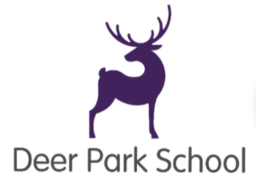  Deer Park School Admission Policy for 2023-2024This policy will apply to all admissions from 01 September 2023, including in-year admissions. It will be used during 2023-24 for allocating places for September 2023 as part of the main admission round for Year 7. Deer Park School is a seven-form entry secondary school offering high quality learning beginning with four forms of Year 7 in the first year and growing to full capacity seven forms of entry over the next seven years. Deer Park School is part of the Wildern Multi Academy Trust. The Academy Trust is the admission authority for the school. The admission criteria are determined by the Academy Trust, after statutory consultations.Applications to the school will be processed in accordance with the local authority’s scheme for co-ordinating school offers. To apply for a place, you must complete a Common Application Form available from the local authority in which you live.The Trustees of Wildern School’s Academy Trust will consider first all those applications received by the published deadline of midnight on 31 October 2022. Applications submitted after the closing date will be considered to be late applications. Late applications submitted after 31 October 2022 but before 01 March 2023 will be considered together on 09 March 2023 for any available places. Late applications received on or after 01 March 2023 will be considered from 10 March 2023 onwards in order of receipt. Notifications to parents offering a secondary school place will be sent by the County Council on 01 March 2023.Published admission number (PAN) The school has an admission number of 210 for entry to Year 7 in September 2023. The school will admit this number of pupils if there are sufficient applications. Where fewer applications than the published admission number are received, the Academy Trust will offer places to all those who have applied.Oversubscription criteria When the school is oversubscribed, after the admission of pupils with an Education, Health and Care plan naming the school, priority for admission will be given to children in the following priority order: 1. Looked after children and all previously looked after children, including those who appear (to the admission authority) to have been in state care outside of England and ceased to be in state care as a result of being adopted.  (See Notes).2. Children or families with an exceptional medical or social need. (See Definitions) Each application must include evidence from a professional such as a doctor and/or consultant for medical needs or a social worker, health visitor, housing officer, the police or probation officer for social needs. This evidence must confirm the child or family’s need and why the child must attend this school rather than any other, based on those needs.  If evidence is not submitted to the school with the application, a child or families medical or social needs cannot be considered. 3. Children living within the catchment area of Deer Park School who at the time of application have a brother or sister (including children living as siblings in the same family unit in the permanent residence) on the roll of Deer Park School and who will still be on roll at the time of the sibling’s admission.4. Children living within the catchment area of Deer Park School who, at the time of application, attend one of the linked primary schools: Boorley Park Primary School, Botley CE Primary School and Wellstead Primary School. 5*. Other children living within the catchment area of Deer Park School.6. Children living outside the catchment area of Deer Park School who at the time of application have a brother or sister (including children living as siblings in the same family unit in the permanent residence) on the roll of Deer Park School and who will still be on roll at the time of the sibling’s admission. 7. Children living outside the catchment area of Deer Park School who, at the time of application, attend one of the linked primary schools: Boorley Park Primary School; Botley CE Primary School and Wellstead Primary School 8. Other children living outside the catchment area of Deer Park School. Tie-break If the school is oversubscribed from within categories 2-8, straight line distance will be used to prioritise applications; applicants living nearer the school will have priority. Distances will be measured from the Ordnance Survey home address point to the school address point using Hampshire County Council’s Geographic Information Systems (GIS). Distances to multiple dwellings will give priority to the ground floor over the first floor and so on. On individual floors, distances will be measured to the stairs leading to the communal entrance. Where two or more applicants are equidistant, random allocation will be used to allocate the place, undertaken by the local authority. Details of the random allocation procedure are available on the Hampshire County Council website. Multiple birthsIf the last pupil to be offered a place within the school’s published admission number (PAN) is a multiple birth or same cohort sibling, any further same cohort sibling will be admitted, if the parents so wish, even though this may raise the intake number above the school’s PAN. The PAN will remain unchanged so that no other pupil will be admitted until a place becomes available within the PAN. Admission of children outside their normal age group Parents may request that their child is admitted outside their normal age group. To do so, parents should include a request with their application, specifying why admission out of the normal year group is being requested. When such a request is made, the academy trust will make a decision on the basis of the circumstances of the case and in the best interests of the child concerned, taking into account the views of the headteacher and any supporting evidence provided by the parent. Waiting lists For any year group where there are more applications than places available, the school will operate a waiting list for unsuccessful applicants. The school will automatically include unsuccessful applicants on the waiting list operated by the school. Each child’s position on the waiting list will be determined solely in accordance with the oversubscription criteria. Where a place becomes vacant, it will be allocated to the child at the top of the list at that time. The waiting list is re-ordered in accordance with the oversubscription criteria whenever anyone is added to or leaves the waiting list. For entry to Year 7, the waiting list will be maintained by the Academy Trust until 31 August 2024, at which point all names will be removed. For all other year groups, waiting lists will remain open until 31 August each year. Should parents wish their child to be considered for a place at the school in the following school year, they must submit a new application in the August before the new school year. Schools will send a decision letter within the first 10 days of the new term.Fair Access placements by the local authority Outside the normal admission round, it may sometimes be necessary for a pupil to be placed by the local authority, or a local placement panel acting on behalf of the authority, in a particular school even if there is a waiting list for admission. Such placements will be made in accordance with Hampshire County Council’s Fair Access Protocol.  The Protocol is based on legislation and government guidance. Appeals All applicants refused a place have a right of appeal to an independent appeal panel, constituted and operated in accordance with the School Admission Appeals Code. Appellants should visit www.hants.gov.uk/educationandlearning/admissions/guidance/appeals for information on how to appeal.  Information on the timetable for the appeals process is on our website at www.deerparksecondary.org Definitions:Looked after children A looked after child is a child who is (a) in the care of a local authority, or (b) being provided with accommodation by a local authority in the exercise of their social services functions (see the definition in Section 22(1) of the Children Act 1989). Previously looked after children Previously looked after children are those who were looked after but immediately after being looked after, became subject to an adoption order, child arrangements order or special guardianship order. An adoption order is an order under section 46 of the Adoption and Children Act 2002 or section 12 of the Adoption Act 1976. Child arrangements orders are defined in section 8 of the Children Act 1989, as amended by section 12 of the Children and Families Act 2014. Child arrangements orders replace residence orders and any residence order in force prior to 22 April 2014 is deemed to be a child arrangements order. Section 14A of the Children Act 1989 defines a ‘special guardianship order’ as an order appointing one or more individuals to be a child’s special guardian (or special guardians).  Previously looked after children also includes those who appear (to the admission authority) to have been in state care outside of England and ceased to be in state care as a result of being adopted. A child is regarded as having been in state care outside of England if they were in the care of or were accommodated by a public authority, a religious organisation, or any other provider of care whose sole or main purpose is to benefit society.Permanent addressThe child’s permanent address is where a child normally lives, normally including weekends and during school holidays as well as during the week and should be used for the application. The home address of children who spend part of their week with one parent and part with the other, at different addresses, will be the address at which they spend most of their time. Catchment areaDeer Park School shares a catchment area with Wildern School. A map of the school’s catchment area can be viewed in the school office or at www.hants.gov.uk/educationandlearning/findaschool/schooldetails?dfesno=4127Sibling ‘Sibling’ refers to the children of parents who are married or cohabiting, where the parents and children are living permanently at the same address as one family. It may also be applied to situations where a full or half brother or sister is living at separate addresses. Criteria 3 and 6 include priority for children who at the time of applying have a sibling for whom the offer of a place at the preferred school has been accepted, even if that sibling is not yet attending.Medical and Social Need‘Medical need’ does not include mild medical conditions, such as asthma or allergies. ‘Social need’ does not include a parent’s wish that a child attends the school because of a child’s aptitude or ability or because their friends attend the school or because of routine child-minding arrangements. Priority will be given to those children whose evidence establishes that they have a demonstrable and significant need to attend a particular school. Equally this priority will apply to children whose evidence establishes that a family member’s physical or mental health or social needs mean that they have a demonstrable and significant need to attend a particular school. Evidence must confirm the circumstances of the case and must set out why the child should attend a particular school and why no other school could meet the child’s needs. Providing evidence does not guarantee that a child will be given priority at a particular school and in each case a decision will be made based on the merits of the case and whether the evidence demonstrates that a placement should be made at one particular school above any other. Transitional arrangements for admission to Wildern School or Deer Park SchoolA child starting school for the first time who has a sibling on roll at Wildern School or Deer Park School who was on roll prior to the catchment change and would still be on roll at the time of the younger child’s admission would also be given catchment priority for Wildern School or Deer Park School up to and including admission in September 2026.